МУНИЦИПАЛЬНОЕ БЮДЖЕТНОЕ ДОШКОЛЬНОЕ ОБРАЗОВАТЕЛЬНОЕ УЧРЕЖДЕНИЕ Д/С «СВЕТЛЯЧОК» СМОЛЕНСКОГО РАЙОНА СМОЛЕНСКОЙ ОБЛАСТИ                                           Составили:                                    Музыкальный руководитель Елисеева Т.А.                  Воспитатель Малашенкова В.В.Богородицкое  2018 годЦель:Знакомство  детей с традициями и обычаями русского народа.Задачи: Воспитывать уважение и интерес к народным традициями и      культуре  родной страны.Расширять знания детей об изменениях природы с приходом осени. Развивать творческие и коммуникативные способности детей черезисполнение народных песен и танцев.Разучить музыкальныйфольклорный материал, использовать его в повседневной жизни.Ход мероприятияДети с воспитателем подходят к залу .Стучат.Хозяйка: Кто там стучит?Дети: Это мы!  (звучит рус. нар.музыка. Входят дети) Хозяйка: Доброе утро, гости желанные.  Проходите, проходите, не стесняйтесь, поудобнее располагайтесь.Милости просим на Осенины-осени именины.(Двое детей с караваем выходят в центр.)Дети: Нам начинать  досталась рольМы принесли вам хлеб да соль.Хозяйка: По русской традиции всегда встречают хлебом и солью……Без хлеба не бывает праздника, хлеб всему голова.Сегодня мы собрались на Осенины. Давайте устроим осенние посиделки так же, как это  делали давным-давно в старину люди.Вы согласны?Дети: На завалинке в светелке иль на бревнышках каких           Собирали посиделки пожилых и молодых.Добрым чаем угощались с медом, явно без конфет, как и нынче всеобщались – без общенья жизни нет.            А играли как  в горелки! Ах, горелки хороши!Словом,  эти посиделки были праздником души.Хозяйка: Быт людей отмечен веком, поменялся старый мир Нынче все мы « по сусекам»  личных дел или квартир.Наш досуг  порою мелок, и чего  там говорить, Скучно жить без посиделок,  их бы надо возродить.Если вы уже  свободны, и пришли все кнам сейчас, Предлагаем посиделки провести вот здесь, сейчас.Вы согласны?  Дети: Отдых-это не безделки- время игр и новостей           Начинаем посиделки для друзей и  для гостей.ТАНЕЦ « ПРЯЛИЦА»  р.н.м.Реб:  Эй, девчонки –хохотушки, запевайте-ка частушки.          Выходите поскорей удивите всех гостей.«ЧАСТУШКИ»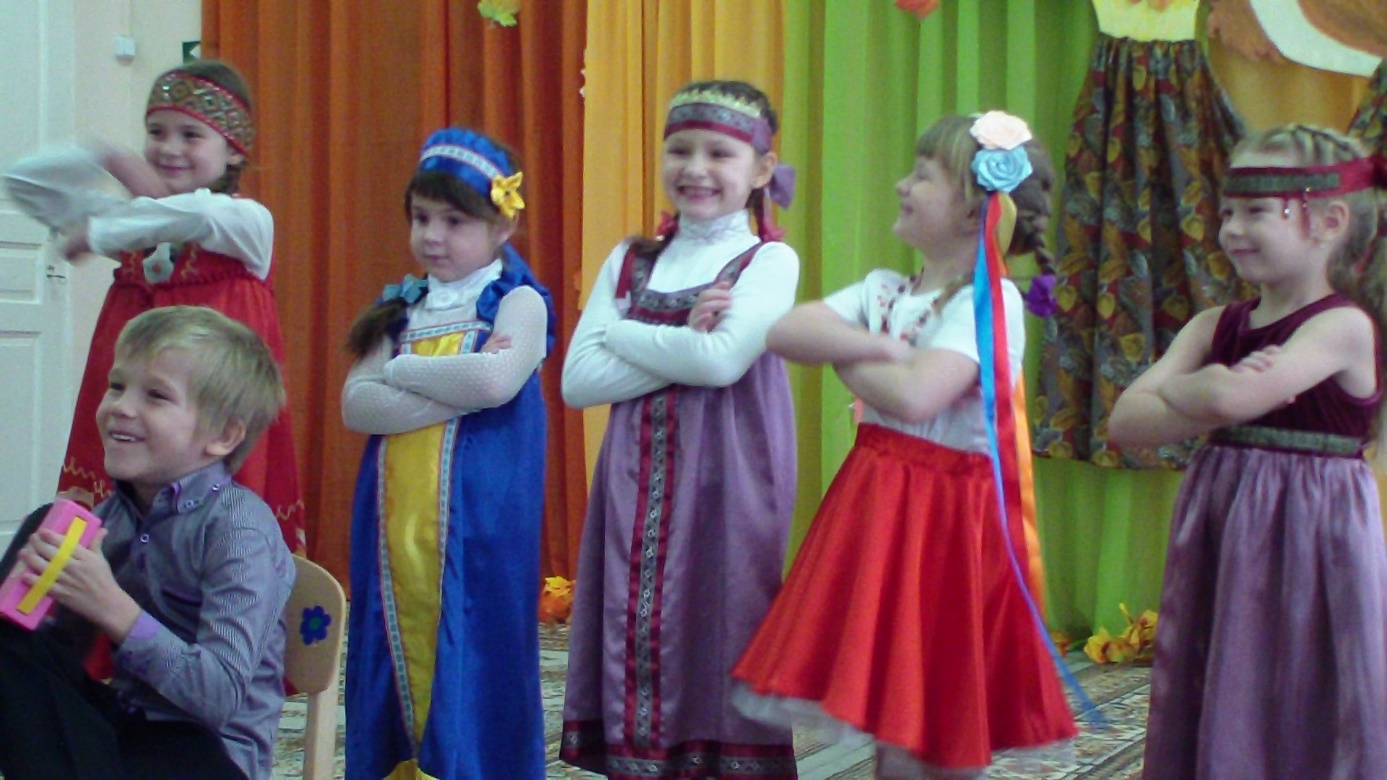 Хозяйка: Наши  посиделки сегодня  посвящены осени , поэтому мы будем петь  осенние песни, загадывать загадки, читать осенние стихи.СТИХИВыходят дети.Хозяйка: А это что за гости пожаловали?  Кто вы? Как вас зовут?      -Я- дядюшка Семен      -Я – тетушка Арина       -Я- дедушка Елизар, а  я-Аленушка.   Инсценировка песни  «Патока с имбирем»р.н.п.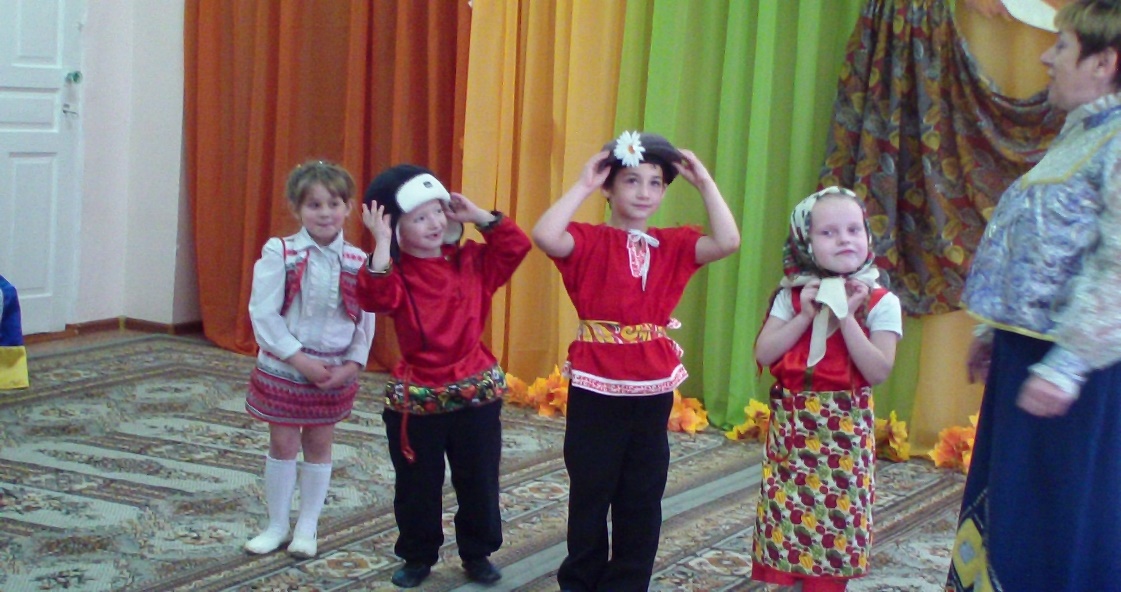 Хозяйка: Не огорчайтесь , гости дорогие, лучше поиграйте с нами.          ИГРА «ПЛЕТЕНЬ» р.н.м.Хозяйка: Осень-это время сбора урожая.                Знаете ли вы пословицы и поговорки о труде? (дети называют)Рус.нар.игра«Снопики»Хозяйка: Ребята мы сегодня говорим с вами об осени. А не позвать ли ее к нам в гости?Все дети: Осень, осень в гости просим с листопадом и дождем ВХОД ОСЕНИ           Привет осенний вам , друзья, немного задержалась я.           Готовила для вас подарки, дождей осенних припасла,           Грибов, орехов, ягод сладких.           Вот фрукты, овощи, цветы, с полей колосья золотые.           Прошу, примите от души подарки осени простые.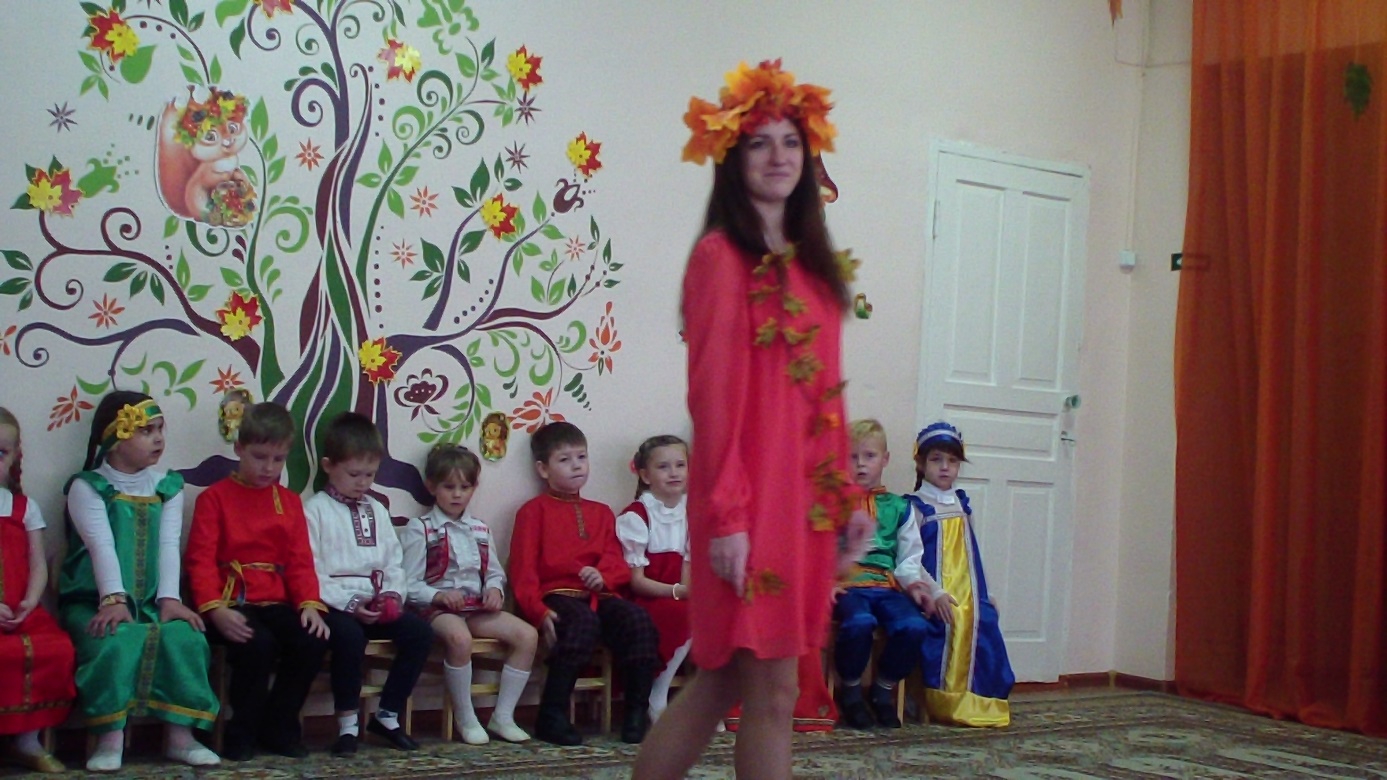 Хозяйка: Мы очень рады тебе, осень, спасибо за подарки, но вот дожди осенниеслишком холодны для нашего праздника.Осень: А у меня для вас дождик не простой, он веселый и озорной.Песня «ДОЖДИК»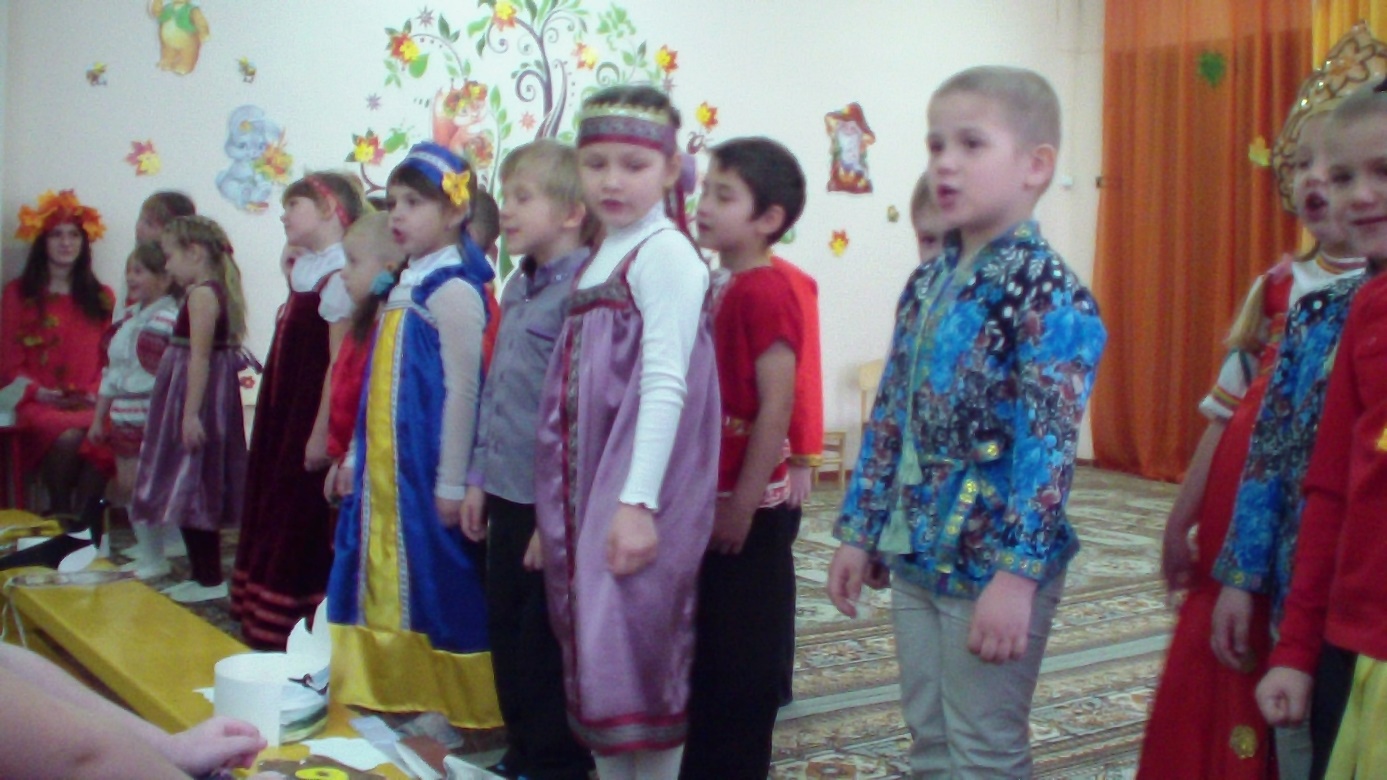 Хозяйка: Мы знаем ,осень, что ты приходишь не одна , а со своими братьями, осенними месяцами.Осень: Дети, а вы знаете сколько у меня братьев- месяцев?Попробуйте  отгадать   про  какой месяц  я сейчас расскажу?Опустел наш лес и сад, паутинки вдаль  летят,А на южный край земли потянулись журавли.Распахнулись двери школ. Что за месяц к нам пришел?ИГРА «ВЫТЯНИ РЕПКУ»Хозяйка:Все мрачней лицо природы- почернели огороды,                 Оголяются леса,  смолкли птичьи голоса,                  Мишка в спячку завалился. Что за месяц к нам явился?А теперь , осень, приглашай ребят в хоровод, пусть каждый про калинушку споет.Хоровод«НА ГОРЕ-ТО КАЛИНА» р.н.п.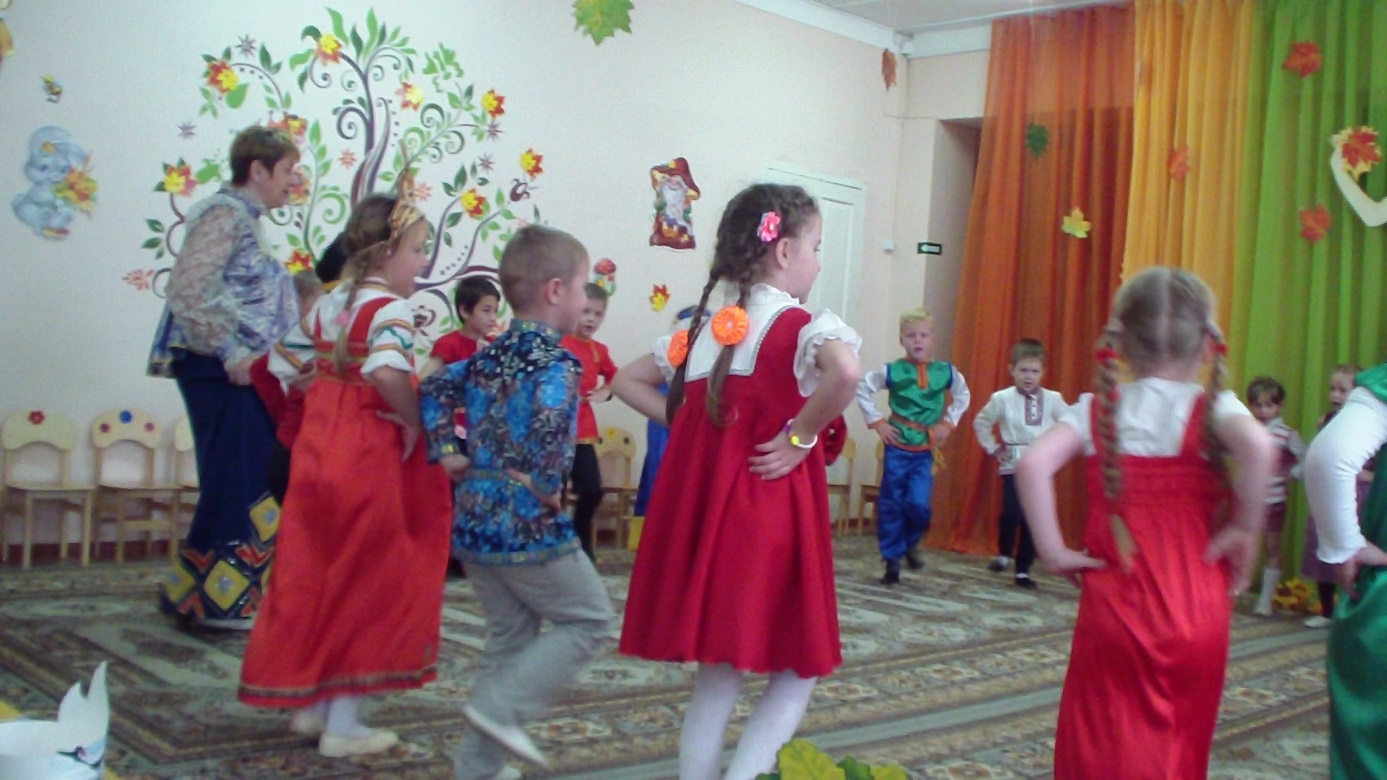 Хозяйка:  следующая загадка . «Черно поле белым стало, падает то дождь, то снег,                    А еще похолодало, льдом сковало воды рек.Мерзнет в поле оземь ржи. Что за месяц, подскажи?Закончены все осенние работы, пора отдыхать, а наш долговязый журавель отправилсяна мельницу муку молоть.ИНСЦЕНИРОВКА  «ДОЛГОВЯЗЫЙ ЖУРАВЕЛЬ»  р.н.п.                                     «свободная пляска» р. н. мел.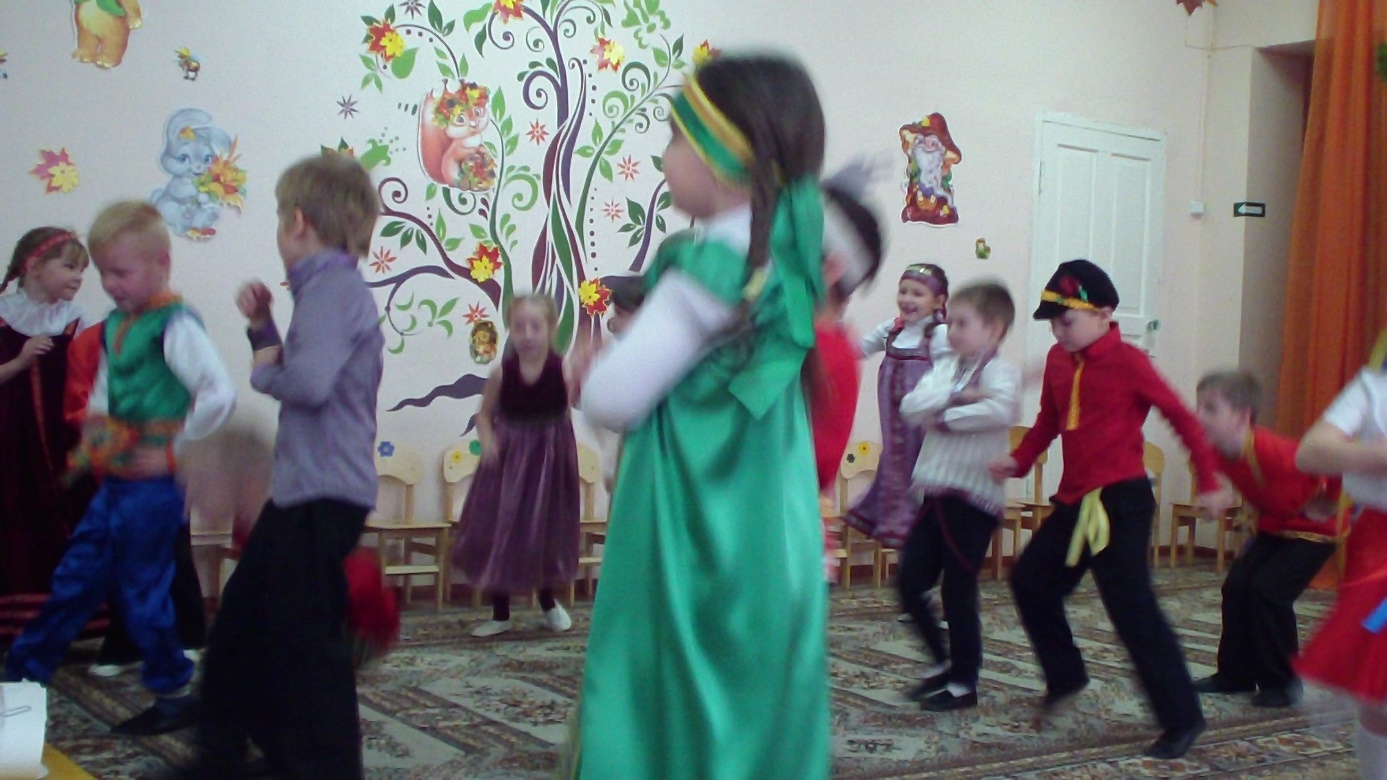 Осень: Очень весело мне было, всех ребят я полюбила,              Но прощаться мне пора. Что делать? Ждут дела!  (уходит)Вед:     Посиделки хороши, веселились от души.              Делу время-потехе час! Расставаться пора на этот раз.              Коли сладко вам было у нас- просим в гости в другой раз.              Спасибо за внимание!